Publicado en Barcelona el 17/10/2018 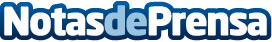 La Bendita Agencia realiza la comunicación y activación de Yamaha como patrocinador oficial en 'La Vuelta'Una vez más, Yamaha España ha contado con el equipo de La Bendita Agencia como partner estratégico para llevar a cabo la implementación de su patrocinio como proveedor oficial de La Vuelta a EspañaDatos de contacto:Xavi Edo930330101Nota de prensa publicada en: https://www.notasdeprensa.es/la-bendita-agencia-realiza-la-comunicacion-y Categorias: Nacional Comunicación Marketing Eventos E-Commerce Ciclismo http://www.notasdeprensa.es